Senast reviderat: 2023-04-11Upprättat av: Sara Fors, apotekare, LäkemedelscentrumBilaga till riktlinjen, Avdelningsfarmaceut, beskrivning av verksamhet (dok. nr. 904773)Ansökan – AvdelningsfarmaceutFörfrågan om avdelningsfarmaceut sker tre gånger per år via denna ansökningsblankett.Ansökningstider:
- 1 april: förfrågan om avdelningsfarmaceut under sommaren- 1 maj: förfrågan om avdelningsfarmaceut under höstterminen- 1 november: förfrågan om avdelningsfarmaceut under vårterminenBlanketten skickas till ansvarig apotekare på Läkemedelscentrum:
Sara Fors, sara.fors@regionorebrolan.se  Beskrivning av rutin för fördelning och placering av resursen avdelningsfarmaceut se platinadokument 904773, Avdelningsfarmaceut, beskrivning av verksamhetFör att kunna fylla i ansökan, klicka på Redigera dokument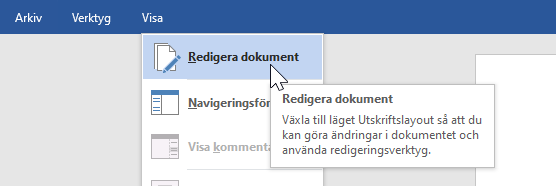 Område: Enhet: Kontaktperson: Datum: Period Sommaren (sista ansökningsdag 1 april) Höstterminen (sista ansökningsdag 1 maj) Vårterminen (sista ansökningsdag 1 november)Startdatum: Slutdatum: Syfte
Beskriv ert förväntade utfall med att tillföra resursen avdelningsfarmaceut på er enhet: 
exempelvis öppna fler vårdplatser, större vårdlag, öka den patientnära tiden för sjuksköterskor, förbättrad arbetsmiljöBeskriv om och hur ni ser att patientsäkerheten kan påverkas:Fakta om er enhetAntal vårdplatser: Genomsnittlig vårdtid: Vilka veckodagar efterfrågas hjälp: Vilken tid under dagen efterfrågas hjälp: Arbetsuppgifter ni önskar hjälp med 	Säkerställa att ordinerade läkemedel finns tillgängliga på enheten. Hämta/låna/beställa ordinerade läkemedel som saknas. 	Fylla på och tömma läkemedel i läkemedelsvagnar
	Ange antal läkemedelsvagnar:  	Iordningställa jourdoser vid hemgång 
Ange ungefär hur stor andel av patienterna som erhåller jourdoser:
 	Iordningställa infusioner och injektioner utifrån dagligt behov (tex antibiotika och parenteral nutrition) 
Ange vilka typer av läkemedel ni önskar hjälp med att iordningställa och ungefär hur stor andel av patienterna som erhåller inj/inf: 
	Bevaka restsituationer och ersättningspreparat	Bidra med farmaceutisk kompetens, svara på frågor samt ge tips och råd gällande hantering av läkemedelMöjliga utökade arbetsuppgifter om tid finns:	Bidra med farmaceutisk kompetens gällande revidering och utveckling av styrdokument (läkemedels-pm och lokal rutin för läkemedelshantering)	Behjälpliga vid avvikelser som berör läkemedel och läkemedelshantering, råd och stöd	Hjälpa till att utbilda nya sjuksköterskor och fortbilda erfarna sjuksköterskor i läkemedelshantering utifrån enhetens behovUppföljningAnge hur ni, utifrån ert syfte, planerar att följa upp utfallet av avdelningsfarmaceut i er verksamhet. Uppföljning kommer att ske fortlöpande. 